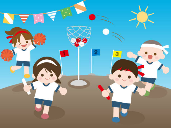 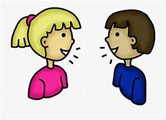 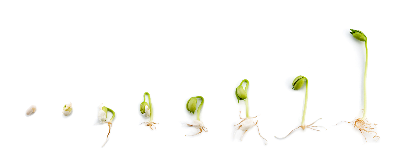 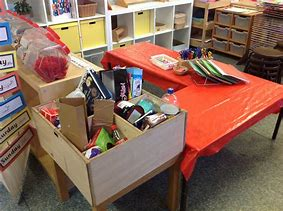 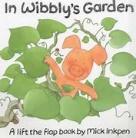 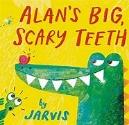 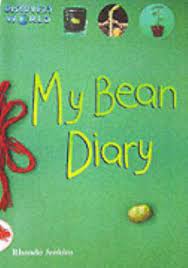 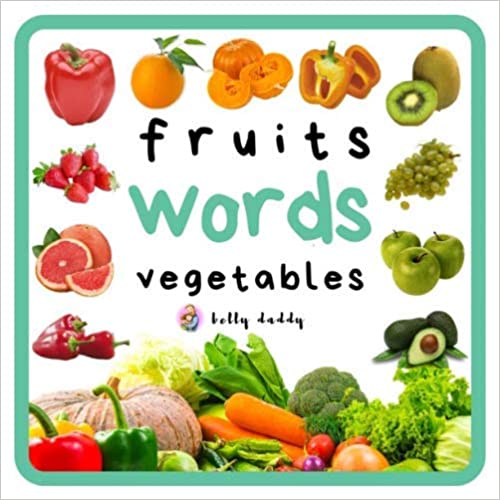 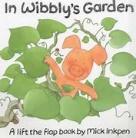 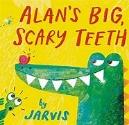 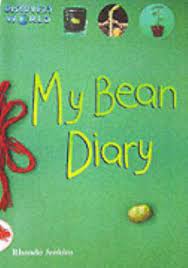 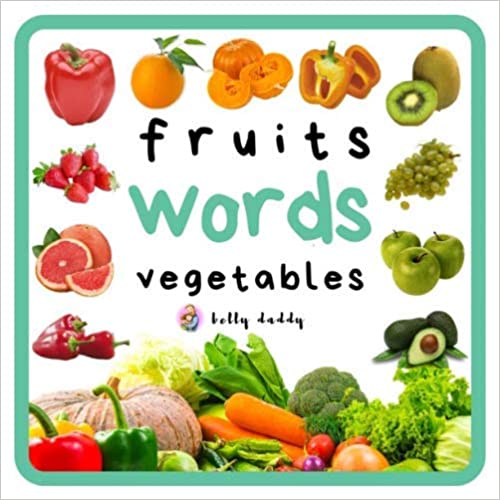 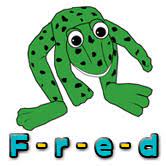 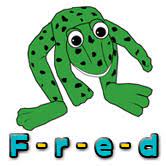 Our Traditional Tales are Jack and the Beanstalk.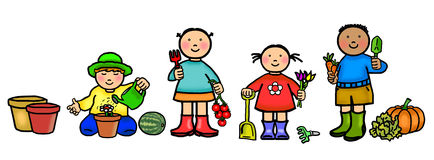 